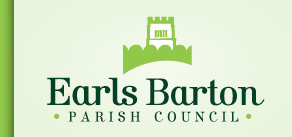 Minutes of the Meeting held at Community, 108 Northampton Road, Earls Barton on Monday 9 January 2017Present: Cllrs P Morrall (Chair), I Abbott, J Bond, M Cahill, B Chapman, S Glover, R Gough, W Mills, L Morrison, M Perkins, B Rice, C Wells.001/17 Cllr S GloverCllr Glover was formally welcomed to the Parish Council and signed the Acceptance of Office. 002/17 Public Speaking TimeMembers of the public attended to speak about general cleanliness around Earls Barton, including trees, road sweeping fly-tipping and the alleys in New Barton.  A meeting is being organised with Norse to discuss the issues raised.  All works required should be reported to Street Doctor via the Northamptonshire County Council website.  A member addressed the PC regarding the condition of the roads in Earls Barton and a member thanked the PC for their work in dealing with the Redrow appeal.003/17 Apologies for AbsenceApologies for absence were approved from Cllr S Dodds.004/17 Declarations of Pecuniary InterestNo declarations of pecuniary interest were made.005/17 Minutes of the Meeting of 12 December 2016It was resolved to adopt the minutes as a correct record.  006/17 AccountsIt was resolved to pay the following accounts:007/16 Planning Planning Applications Received:WP/16/00645/FUL – retrospective application for the retention of two dormers & three rooflights to the sides & rear elevations – additional information – 24 Churchill Rd – Mr G HoughtonWP/16/00726/FUL – conversion from commercial (ladies dress shop) to a 1st floor 2 bedroomed flat (retrospective application) – 4B The Square – Mr A Payne WP/16/00740/FUL – garden room extension & single storey extension with raised terrace – 55 Churchill Rd – Mr & Mrs J SaundersWP/16/00752/FUL – re-modelling & extending existing bungalow to a 2 storey dwelling – 8A Dowthorpe End – L PayneWP/16/00757/FUL – proposed outhouse for horse stabling & facilities storage – land below sub-station, Aggate Way – Mr T PinneyWP/16/00758/REM – application for approval of reserved matters to amend the house types & layout of the approved scheme.  All other matters in terms of affordable homes provision, ecology, ground investigation & highways remain materially the same – land to the north off Main Rd & Northampton Rd – Mr Edmund Fox, BDW Trading LtdWP/16/00797/FUL – single storey rear extension – 20 St Crispin Rd – Mr & Mrs ThatcherFollowing discussion, it was resolved to request a site viewing on WP/16/00645/FUL due to concerns regarding the overlooking of neighbouring properties.  No comment was required on the other applications received.Redrow Appeal – The Secretary of State’s decision to dismiss the appeal for the site off Station Road/Allebone Road was confirmed to the Parish Council.009/17 Finance & ProjectsReport of Grounds Maintenance Committee meeting of 5 January 2017 – it was resolved to adopt the minutes as a correct record.Discuss and approve Grounds Maintenance Contracts for 2017/18 – following discussion, it was resolved to accept the recommendation of the Grounds Maintenance Committee to award the grounds maintenance contract to Burleys on a three year contract, subject to a review at the end of each financial year.  It was resolved to continue to engage Midland Tree Services for routine and emergency treeworks in 2017/18 and the Clerk will arrange a tree survey to be carried out later in the year.Report of Finance Committee meeting of 5 January 2017 – it was resolved to adopt the minutes as a correct record.Discuss and approve Grants 2017/18 – following discussion, it was resolved to approve the Finance Committee’s recommendations for grants for 2017/18.Discuss and approve Risk Assessment/Asset Register/Audit Controls 2017/18 – it was resolved to approve the Risk Assessment, Asset Register and Audit Controls for 2017/18, as recommended by the Finance CommitteeDiscuss and approve Budget and Precept 2017/18 – it was resolved to approve the ¾ bank reconciliation.  Following discussion it was resolved to approve the Finance Committee’s recommendation for the Budget and for Precept 2017/18 (total figure £104466. Band D equivalent £53.96 – a reduction of £0.44 or 0.8% on last year).010/17 Police/Community SafetyCrime Figures and Report – PCSO Hurst attended and advised that 11 crimes were reported in December.  It was agreed that a request for clear up rates be raised at the next Joint Action Group meeting.011/17 Sports and Leisure DevelopmentUpdate – The formal land transfer has now been signed and returned to the solicitors.  A further meeting is to be arranged with DWH to discuss the proposed changes to the layout.  A consultation has begun to ascertain what facilities are required by the community at the site.012/17 Northamptonshire Best Village Competition 2017 Following discussion, it was noted that the competition was a good exercise is finding what we do well as a village and where improvements can be made.  The decision on whether to enter the competition this year was delegated to Cllrs Morrison and Rice.013/17 EBPC Village Walk Following discussion it was agreed that Cllr Morrison arrange a walk with the EB Museum in the summer.014/17 Highways & MaintenanceClay Lane Barrier – update – deferred to February meeting.The Bend Car Park Action Plan – a response is still awaited from NCC regarding works requested to improve the car park, including litter bins, a high level entrance barrier, hedge cutting and securing the dragons teeth.The Knoll – Request for Play Equipment – following discussion, it was resolved that a consultation be carried out with local residents to find out if play equipment would be welcome on The Knoll.King Street Road Closure – a closure to install a new gas connection will take place 6-9 March.  The Clerk will ask for details regarding parking contingency whilst the closure is in place.Park Street Car Park – following a new request for mediation from Mr & Mrs Wilson, it was resolved to proceed with the legal hearing as no improved offer had been made to allow negotiations to proceed.  The court case will be heard on 8-9 February.  Legal representation and background work to be carried out to support the case was approved.015/17 NCALC/SLCC/ACRE Correspondence Practitioners Conference – the Clerk’s request to attend the Practitioners Conference was approved.016/17 Northamptonshire County Council CorrespondenceCllr Paul Bell – no report received.Draft Budget & Council Plan Consultation 2017/18 – following discussion, it was resolved to object to the proposal to introduce a unitary council as it is not in the best interest of the Parish Council.Children’s Centre Services Consultation – noted.Reconfiguration & recommissioning of services for the treatment & recovery of drug & alcohol additions consultation – it was agreed that Parish Councillors should respond individually to this consultation, should they so wish.Date of the next Parish Council MeetingMonday 13 February 2017 – 7.15pmIt should be noted that these minutes are subject to the approval of Earls Barton Parish CouncilRosemary Smart – Clerk to the Council01604 812850	theclerk@earlsbarton.gov.uk 	www.earlsbarton.gov.ukChq noPayeeDetails £4248E-on¼ Street Lighting Maintenance    168.644249Anglian WaterPioneer Sports Field       57.354250Anglian Water Cemetery       18.634251Anglian WaterAllotment      13.284252R BondVAS Maintenance       65.004253Skipton Building SocietyTransfer to Sports Fund10108.034254E-on Chapel Electricity      25.704255E-on Pioneer Electricity      97.774256E-on¼ Street Lighting (Oct-Dec)    551.634257Clerk/RegistrarSalary/Expenses  1331.724258Senior Youth Club LeaderSalary    160.004259Senior Y/Club Assist LeaderSalary    115.244260Inland RevenueTax/NI    463.404261Northants Pension FundClerk’s Pension    524.04